Приложение № 3 к Извещению об осуществлении закупки при проведении электронного аукциона на поставку жалюзи для нужд ИПУ РАНОПИСАНИЕ ОБЪЕКТА ЗАКУПКИТЕХНИЧЕСКОЕ ЗАДАНИЕна поставку жалюзи для нужд ИПУ РАН1. Объект закупки: поставка жалюзи для нужд ИПУ РАН (далее - Товар).2. Краткие характеристики поставляемого Товара: в соответствии с Приложением № 1                к Техническому заданию – «Сведения о качестве, технических характеристиках товара, его безопасности, функциональных характеристиках (потребительских свойствах) товара». Товар должен соответствовать или превышать требования Технического задания                                  по функциональным, техническим, качественным, эксплуатационным и эргономическим показателям, указанным в Приложении № 1 к Техническому заданию.Код ОКПД 2: 13.92.22.120 — Навесы и маркизы (шторы от солнца); КТРУ: 13.92.22.120-00000017- Жалюзи оконные Термины и определения: Описание объекта закупки, техническое задание используются как равнозначные термины.3. Перечень и количество поставляемого Товара: общее количество поставляемого Товара по 1 (одной) номенклатурной позиции – 11 (Одиннадцать) штук, в соответствии с Приложением к Контракту «Спецификация на поставку жалюзи для нужд ИПУ РАН», являющимся его неотъемлемой его частью.4. Общие требования к поставке Товара, требования по объему гарантий качества, требования по сроку гарантий качества на результаты закупки:	Поставляемый Товар должен принадлежать Поставщику на праве собственности, не должен быть заложен, являться предметом ареста, свободен от прав третьих лиц, ввезен на территорию Российской Федерации с соблюдением всех установленных законодательством Российской Федерации требований.Поставляемый Товар и его составляющие должен быть новым, не ранее 2022 года выпуска, изготовлен в соответствии с требованиями, установленными законодательством Российской Федерации. Поставка Товара осуществляется по адресу: г. Москва, ул. Профсоюзная, д. 65,                           ИПУ РАН.Поставщик обязан заблаговременно, не менее чем за 2 (два) рабочих дня до осуществления доставки Товара, согласовать с Заказчиком точное время и конкретную дату поставки Товара. Поставка Товара должна осуществляться в рабочие дни с 9 ч. 30 мин. по 18 ч. 15 мин. (по МСК) с понедельника по четверг, с 9 ч. 30 мин. по 17 ч. 00 мин. (по МСК) - пятница с соблюдением Поставщиком Правил внутреннего трудового распорядка Заказчика.            Качество поставляемого Товара должно соответствовать стандартам (техническим условиям) и обязательным требованиям, установленными нормативно-техническим актами (СанПиНы, ОСТы, ГОСТы, Технические регламенты), другими правилами, подлежащими применению в соответствии с Федеральным законом 27.12.2002 № 184-ФЗ «О техническом регулировании», Федеральным законом от 29.06.2015 № 162-ФЗ "О стандартизации в Российской Федерации", иным стандартам, согласованным Сторонами в Техническом задании и/или спецификации.Товар должен поставляться в упаковке и/или таре, обеспечивающей его сохранность, при перевозке тем видом транспорта, который используется для доставки Товара Заказчику, погрузо-разгрузочных работах и хранении в условиях воздействия климатических факторов (температура, влажность, осадки), соответствующих тому времени года, в которое осуществляется поставка.Требования к упаковке Товара должны соответствовать Решению Комиссии Таможенного союза от 16.08.2011 № 769 «О принятии технического регламента Таможенного союза «О безопасности упаковки», «ГОСТ 17527-2020 Межгосударственный стандарт. Упаковка. Термины и определения».На упаковке (таре) должна быть маркировка Товара и тары (упаковки) Товара, в том числе транспортной, необходимая для идентификации грузоотправителя (Поставщика) и грузополучателя (Заказчика), а также содержащая информацию об условиях перевозки, погрузо-разгрузочных работ и хранении Товара. Маркировка Товара должна содержать также информацию о наименовании, виде Товара, наименовании фирмы-изготовителя, место нахождения (адрес) изготовителя, гарантийном сроке на Товар и дате изготовления Товара.Поставщик гарантирует качество и безопасность поставляемого Товара в соответствии                                         с действующими стандартами, утвержденными на соответствующий вид Товара, и наличием сертификатов, обязательных для Товара, оформленных в соответствии с российскими стандартами. Бирки и наклейки на упаковках должны быть четкими, чистыми и хорошо читаемыми. Производственные коды на Товаре должны совпадать с производственными кодами на упаковке.В случае форс-мажорных обстоятельств, замедляющих ход исполнения условий Контракта против установленного срока, Поставщик обязан немедленно поставить в известность Заказчика с учетом условий Контракта.Срок и объем гарантии на поставленный Товар составляет срок согласно гарантии завода-изготовителя (производителя Товара), но не менее 12 месяцев с даты приемки Заказчиком поставленного Товара.В случае если в течение гарантийного срока на Товар будут обнаружены недостатки Товара, возникшие в случае его некачественного изготовления, или Товар не будет соответствовать условиям Контракта, при требовании (уведомлении) Заказчика Поставщик обязан за свой счет заменить Товар в срок не более 20 (двадцати) дней с даты письменного получения такого требования (уведомления) Заказчика.Поставщик предоставляет Заказчику гарантии производителя (изготовителя), оформленные соответствующими гарантийными талонами или аналогичными документами, подтверждающими качество материалов, используемых для изготовления Товара, а также надлежащее качество Товара.Наличие гарантии качества удостоверяется выдачей Поставщиком гарантийного талона (сертификата) или проставлением соответствующей записи на маркировочном ярлыке поставленного Товара.Товар должен иметь сертификаты или санитарно-гигиенические заключения и иные документы, подтверждающие качество Товара, оформленные в соответствии с законодательством Российской Федерации.Поставляемый Товар должны быть экологически чистыми, безопасными для здоровья человека.Поставляемый Товар должны соответствовать требованиям, установленным ГОСТ, СанПиН, другим нормам и правилам для данного вида Товара.Поставляемый Товар должен соответствовать требованиям по обеспечению национальной безопасности Российской Федерации и защите граждан Российской Федерации от преступных и противоправных действий.Поставляемый Товар должен быть надлежащего качества подтвержденными сертификатами, сертификатами соответствия или декларациями, декларациями о соответствии, оформленными по основаниям, указанным в постановлении Правительства Российской Федерации от 23.12.2021 № 2425 «Об утверждении единого перечня продукции, подлежащей обязательной сертификации, и единого перечня продукции, подлежащей декларированию соответствия, внесении изменений в постановление Правительства Российской Федерации от 31.12.2020 № 2467 и признании утратившими силу некоторых актов Правительства Российской Федерации», или санитарно-эпидемиологическими заключениями Федеральной службы по надзору в сфере защите прав потребителей (если законодательством Российской Федерации установлены обязательные требования к сертификации данного вида продукта).Поставляемый Товар должен соответствовать требованиям:- постановления Правительства РФ от 23.12.2021 № 2425 «Об утверждении единого перечня продукции, подлежащей обязательной сертификации, и единого перечня продукции, подлежащей декларированию соответствия, внесении изменений в постановление Правительства Российской Федерации от 31 декабря 2020 г. № 2467 и признании утратившими силу некоторых актов Правительства Российской Федерации»;- ГОСТ Р 54863-2011 Национальный стандарт Российской Федерации. Жалюзи и ставни. Определение дополнительного термического сопротивления.5. Сроки выполнения работ, оказания услуг и поставки Товара, календарные сроки начала и завершения поставок, периоды выполнения условий Контракта:	 Срок поставки Товара (включая замеры, демонтаж и монтаж) в течение 14 (четырнадцати) рабочих дней с даты заключения Контракта.            5.1. По результатам проведенных замеров возможна незначительная корректировка с целью обеспечения правильного монтажа на перекрытия оконного проема. 	Поставляемый Товар должен быть доставлен Заказчику и разгружен в указанное Заказчиком помещение.Монтаж Товара должен осуществляться Поставщиком в условиях действующего Объекта Заказчика с использованием собственного оборудования, инструментов, из своих материалов и за счет Поставщика, собственными средствами либо привлеченными силами и средствами.Работы по монтажу должны быть проведены без нарушения функционального назначения здания (без отселения и нарушения графика и ритма работ сотрудников) в часы, согласованные с Заказчиком.	Перед монтажом необходимо выполнить все подготовительные работы, в том числе согласовать с Заказчиком окончательное место установки Товара.           5.2. В комплект поставляемого Товара должны входить все комплектующие, необходимые для его сборки и монтажа:- Комплектация вертикальных жалюзи: 1. Карниз (Профиль алюминиевый)                 2. Стержень поворотный3. Колечко на стержень4. Бегунок 3-го поколения5. Дистанция6. Ограничитель дистанции7. Механизм управления8. Вставка9. Шуруп для механизма10. Держатель ламели11. Грузик нижний 12. Веревка13. Груз веревки комплект14. Цепь нижняя15. Замок цепи управления16. Стопор магнитный17. Уголок к фиксатору веревки, металлический18. Фиксатор веревки19. С-клип (держатель 1-го бегунка)20. Крепеж (болт-гайка)21. Кронштейн потолочный22. Ламели            5.3. Описание конструкции:Вертикальные жалюзи состоят из алюминиевого карниза с вертикальными ламелями шириной не менее 89,0 мм и не более 92,0 мм.  Вертикальные жалюзи сдвигаются влево/вправо, поворачиваются.Ламели крепятся к карнизу держателями. Снизу ламели скреплены между собой соединительной цепью. Устойчивость ламелей обеспечивается при помощи нижних грузиков, вшитых в нижний край тканевых ламелей.             5.4. Виды жалюзи, предусмотренные Контрактом: - ТканевыеФорма жалюзи:- Стандартные - вертикальные жалюзи крепятся к карнизу. Все ламели одной длины.            5.5. Основные термины:Ламели - полоски ткани или другого материала, составляющие полотно жалюзи.Карниз - несущая часть, к которой крепят ламели.Потолочный кронштейн (скоба) - металлический крепежный элемент, который присоединяют либо к стеновым кронштейнам при помощи болта и гайки, либо крепят к потолку для присоединения карниза.Бегунки - составная часть вертикальных жалюзи, необходимая для передвижения, а также для поворота ламелей.Нижний грузик - небольшая пластина, которую фиксируют в нижней части ламели для отвеса.Цепь управления - служит для разворота ламелей вокруг своей оси на любой угол до 1800.Веревка - служит для передвижения ламелей в одну или обе стороны.Нижняя цепь - цепочка для соединения между собой ламелей в нижней части жалюзи.            5.6. Управление вертикальными жалюзи.            5.6.1 Типы управления вертикальными стандартными жалюзи:1. Ламели двигаются в сторону веревки управления.            5.6.2.Управление вертикальными жалюзи:Управление вертикальными жалюзи осуществляется с помощью веревки и управляющей цепи. Веревкой регулируется движение ламелей вдоль карниза, а управляющей цепью – их разворот.Управляющая цепь позволяет поворачивать ламели жалюзи на 1800.6. Порядок выполнения работ, оказания услуг, поставки Товара, этапы, последовательность, график, порядок поэтапной выплаты авансирования, а также поэтапной оплаты исполненных условий Контракта: в соответствии с условиями Контракта.7. Качественные и количественные характеристики поставляемых Товара, выполняемых работ, оказываемых услуг:Согласно требований Технического задания, Сведений о качестве, технических характеристиках товара, его безопасности, функциональных характеристиках (потребительских свойствах) товара (Приложение № 1 к Техническому заданию) и Таблицы №1 Спецификации на поставку жалюзи для нужд ИПУ РАН (Приложение к Контракту).Составил:Заведующий ОМТС                                                                                                   С.В. Матвеева Приложение №1 к Техническому заданиюСведения о качестве, технических характеристиках товара, его безопасности, функциональных характеристиках (потребительских свойствах) товара.Если требуемое значение параметра сопровождается   знаком* (звездочка), параметр согласовывается и уточняется при предварительном замере. Составил:Заместитель заведующего ОМТС                                                                                               Т.В. Омельченко№ п/пНаименование товараУказание на товарный знак (производитель, страна происхождения товара)Технические характеристикиТехнические характеристикиОбоснование необходимости использования дополнительной информации№ п/пНаименование товараУказание на товарный знак (производитель, страна происхождения товара)ПараметрТребуемое значениеОбоснование необходимости использования дополнительной информации1Жалюзи оконные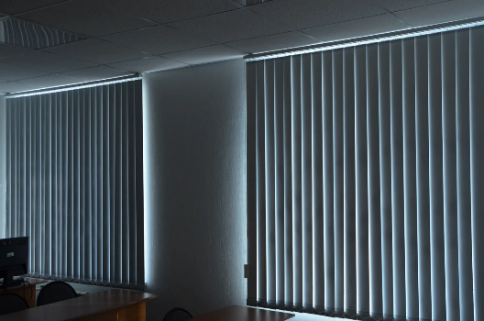 ОКПД 2: 13.92.22.120 Навесы и маркизы (шторы от солнца)КТРУ: 13.92.22.120-00000017- Жалюзи оконные(Изображение является примером и не несет отсылки на производителя товара)Вид жалюзи по формепрямоугольныеВ соответствии с КТРУ1Жалюзи оконныеОКПД 2: 13.92.22.120 Навесы и маркизы (шторы от солнца)КТРУ: 13.92.22.120-00000017- Жалюзи оконные(Изображение является примером и не несет отсылки на производителя товара)Вид материала ламелейтканьВ соответствии с КТРУ1Жалюзи оконныеОКПД 2: 13.92.22.120 Навесы и маркизы (шторы от солнца)КТРУ: 13.92.22.120-00000017- Жалюзи оконные(Изображение является примером и не несет отсылки на производителя товара)Тип жалюзивертикальныеВ соответствии с КТРУ1Жалюзи оконныеОКПД 2: 13.92.22.120 Навесы и маркизы (шторы от солнца)КТРУ: 13.92.22.120-00000017- Жалюзи оконные(Изображение является примером и не несет отсылки на производителя товара)Способ открывания / закрывания жалюзиручнойВ соответствии с КТРУ1Жалюзи оконныеОКПД 2: 13.92.22.120 Навесы и маркизы (шторы от солнца)КТРУ: 13.92.22.120-00000017- Жалюзи оконные(Изображение является примером и не несет отсылки на производителя товара)Способ установкипотолочное  В соответствии с КТРУ1Жалюзи оконныеОКПД 2: 13.92.22.120 Навесы и маркизы (шторы от солнца)КТРУ: 13.92.22.120-00000017- Жалюзи оконные(Изображение является примером и не несет отсылки на производителя товара)Сырьевой состав тканисинтетическийВ соответствии с КТРУ1Жалюзи оконныеОКПД 2: 13.92.22.120 Навесы и маркизы (шторы от солнца)КТРУ: 13.92.22.120-00000017- Жалюзи оконные(Изображение является примером и не несет отсылки на производителя товара)Водоотталкивающая пропиткадаВ соответствии с КТРУ1Жалюзи оконныеОКПД 2: 13.92.22.120 Навесы и маркизы (шторы от солнца)КТРУ: 13.92.22.120-00000017- Жалюзи оконные(Изображение является примером и не несет отсылки на производителя товара)Грязеотталкивающая пропиткадаВ соответствии с КТРУ1Жалюзи оконныеОКПД 2: 13.92.22.120 Навесы и маркизы (шторы от солнца)КТРУ: 13.92.22.120-00000017- Жалюзи оконные(Изображение является примером и не несет отсылки на производителя товара)Высота изделия, мм2350*В соответствии с размерами окна1Жалюзи оконныеОКПД 2: 13.92.22.120 Навесы и маркизы (шторы от солнца)КТРУ: 13.92.22.120-00000017- Жалюзи оконные(Изображение является примером и не несет отсылки на производителя товара)Ширина изделия, мм3000*В соответствии с размерами окна1Жалюзи оконныеОКПД 2: 13.92.22.120 Навесы и маркизы (шторы от солнца)КТРУ: 13.92.22.120-00000017- Жалюзи оконные(Изображение является примером и не несет отсылки на производителя товара)Светонепроницаемость, %> 95Для максимальной защиты от света1Жалюзи оконныеОКПД 2: 13.92.22.120 Навесы и маркизы (шторы от солнца)КТРУ: 13.92.22.120-00000017- Жалюзи оконные(Изображение является примером и не несет отсылки на производителя товара)Цвет тканисерый, бежевый, кремовыйДля поддержания единообразия в помещениях1Жалюзи оконныеОКПД 2: 13.92.22.120 Навесы и маркизы (шторы от солнца)КТРУ: 13.92.22.120-00000017- Жалюзи оконные(Изображение является примером и не несет отсылки на производителя товара)Тип управленияламели двигаются в сторону веревки управленияВ соответствии с конструкцией открывающейся оконной створки 1Жалюзи оконныеОКПД 2: 13.92.22.120 Навесы и маркизы (шторы от солнца)КТРУ: 13.92.22.120-00000017- Жалюзи оконные(Изображение является примером и не несет отсылки на производителя товара)Креплениена кронштейны с выносом*В соответствии с размерами подоконников